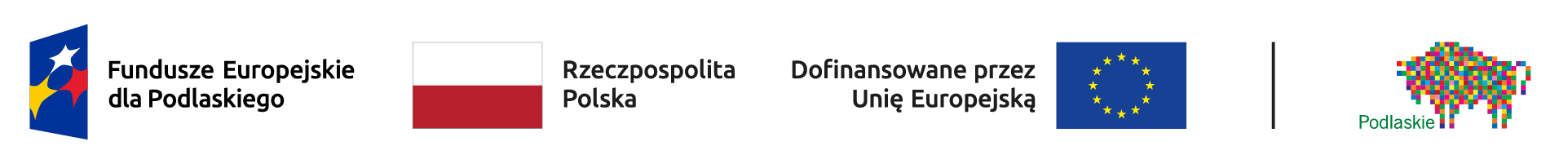 Klauzula obowiązku informacyjnego RODO skierowana do Wnioskodawców, w związku z przetwarzaniem danych osobowych podczas realizacji projektów w ramach programu operacyjnego Fundusze Europejskie dla Podlaskiego 2021-2027 Zgodnie z art.13 ust.1 i ust.2 rozporządzenia Parlamentu Europejskiego i rady (UE) 2016/679 z dnia 27 kwietnia 2016r. w sprawie ochrony osób fizycznych w związku
z przetwarzaniem danych osobowych i w sprawie swobodnego przepływu takich danych oraz uchylenia dyrektywy 95/46/WE (ogólnego rozporządzenia o ochronie danych, RODO) informujemy, że:Administratorem Pani/Pana danych osobowych jest Wojewódzki Urząd Pracy
w Białymstoku ul. Pogodna 22, 15-354 Białystok, telefon 85 749 72 00, e-mail: sekretariat@wup.wrotapodlasia.pl;Administrator wyznaczył inspektora ochrony danych, z którym może się Pani/Pan skontaktować poprzez email iod@wup.wrotapodlasia.pl lub pisemnie na adres siedziby administratora. Z inspektorem ochrony danych można się kontaktować we wszystkich sprawach dotyczących przetwarzania danych osobowych oraz korzystania z praw związanych z przetwarzaniem danych;Pani/Pana dane osobowe przetwarzane będą w celach: naboru, oceny, komunikacji, rozliczania, realizacji obowiązków informacyjnych i promocyjnych, określania kwalifikowalności uczestników oraz na potrzeby publikacji, badań ewaluacyjnych, zarządzania finansowego, kontroli, weryfikacji i audytu, monitorowania, sprawozdawczości i raportowania w ramach Programu Fundusze Europejskie dla Podlaskiego 2021-2027(dalej: FEdP 2021-2027).Podstawą prawną przetwarzania danych osobowych jest obowiązek prawny ciążący na administratorze (art. 6 ust. 1 lit. c) RODO) określony w:Rozporządzeniu Parlamentu Europejskiego i Rady (UE) 2021/1060 z dnia
24 czerwca 2021 r. ustanawiającym wspólne przepisy dotyczące Europejskiego Funduszu Rozwoju Regionalnego, Europejskiego Funduszu Społecznego Plus, Funduszu Spójności, Funduszu na rzecz Sprawiedliwej Transformacji i Europejskiego Funduszu Morskiego, Rybackiego i Akwakultury, a także przepisy finansowe na potrzeby tych funduszy oraz na potrzeby Funduszu Azylu, Migracji i Integracji, Funduszu Bezpieczeństwa Wewnętrznego i Instrumentu Wsparcia Finansowego na rzecz Zarządzania Granicami i Polityki Wizowej, Rozporządzeniu Parlamentu Europejskiego i Rady (UE) 2021/1057 24 czerwca 2021 r. ustanawiające Europejski Fundusz Społeczny Plus (EFS+) oraz uchylające rozporządzenie (UE) nr 1296/2013 (Dz. Urz. UE L 231 z 30.06.2021 str. 21, z późn. zm.) / Rozporządzeniu Parlamentu Europejskiego i Rady (UE) 2021/1058 z dnia 24 czerwca 2021 r. w sprawie Europejskiego Funduszu Rozwoju Regionalnego i Funduszu Spójności,Ustawie z dnia 28 kwietnia 2022 r. o zasadach realizacji zadań finansowanych ze środków europejskich w perspektywie finansowej 2021-2027.odbiorcą Pani/Pana danych osobowych będą: podmioty świadczące usługi IT, podmioty wykonujące badania ewaluacyjne, podmioty upoważnione na podstawie przepisów prawa;Pani/Pana dane osobowe nie będą przekazywane do państwa trzeciego/organizacji międzynarodowej;Pani/Pana dane osobowe będą przechowywane:przez okres wynikający z realizacji celów, o których mowa w pkt. 3,zgodnie z art. 82 rozporządzenia ogólnego – przez okres pięciu lat od dnia
31 grudnia roku, w którym dokonana zostanie ostatnia płatność na rzecz beneficjenta. Bieg okresu, o którym mowa w zdaniu pierwszym,
jest wstrzymywany w przypadku wszczęcia postępowania prawnego albo
na wniosek Komisji,przez okres zgodny z obowiązującym w WUP w Białymstoku Jednolitym Rzeczowym Wykazem Akt – kat BE 10, tj. 10 lat od zakończenia sprawy.posiada Pani/Pan prawo dostępu do treści swoich danych oraz prawo ich sprostowania, ograniczenia przetwarzania;ma Pan/Pani prawo wniesienia skargi do organu nadzorczego – Prezesa Urzędu Ochrony Danych Osobowych (dane kontaktowe dostępne są po adresem: https://uodo.gov.pl); podanie przez Pana/Panią danych osobowych jest wymogiem ustawowym. Jest Pan/Pani zobowiązana do ich podania a konsekwencją niepodania danych osobowych będzie brak możliwości realizacji celów wymienionych w pkt. 3;Pani/Pana dane nie będą wykorzystywane do zautomatyzowanego podejmowania decyzji, w tym profilowania.